ПАМЯТКА АНТИТЕРРОРИСТИЧЕСКОЙ БЕЗОПАСНОСТИ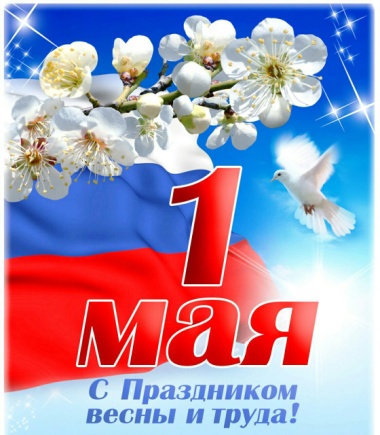 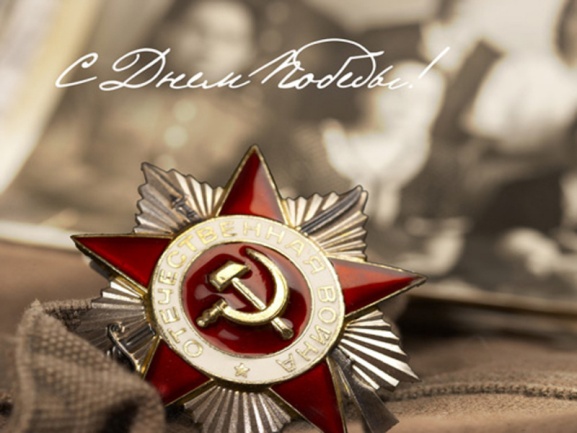 Уважаемые жители и гости Солтонского района!В преддверии праздничных мероприятий с массовым участием граждан Администрация Солтонского района обращает ваше внимание на неукоснительное соблюдение мер антитеррористической безопасности:соблюдать и поддерживать общественный порядок;не допускать выкрики или совершать иные действия, оскорбляющие других граждан и общественный порядок, и угрожающие общественной безопасности;не оставлять без присмотра несовершеннолетних детей;сторониться и фиксировать регистрационные номера транспортных средств, припаркованных с явными нарушениями правил дорожного движения, стараться запоминать приметы лиц, производящих погрузку и выгрузку из этих автомобилей различных грузов;обращать внимание на подозрительных людей, ведущих себя либо чрезмерно осторожно, либо наоборот – привлекая к себе излишнее внимание;остерегаться людей с большими сумками и чемоданами, особенно, если они находятся в месте, не подходящем для такой поклажи. Быть внимательным, постараться запомнить приметы подозрительных людей, отличительные черты их лиц, одежду, имена, клички, возможные шрамы и татуировки, особенности речи и манеры поведения и т.д., не пытаться их останавливать самим – вы можете стать их первой жертвой. Стараться удалиться на максимальное расстояние от тех, кто ведет себя неадекватно, нервозно, испуганно, оглядываясь, проверяя что-то в одежде или в багаже;никогда не принимать от незнакомцев пакеты и сумки, не оставляйте свои сумки без присмотра; не прикасаться к забытым кем-то бесхозным вещам (на улице, в подъезде, магазине, общественном транспорте и т.д.);при возникновении экстренных ситуаций действовать согласно указаниям сотрудников правоохранительных органов и органов безопасности, не создавать паники. Также НАПОМИНАЕМ! Заведомо ложное сообщение об акте терроризма является преступлением против общественной безопасности, и в соответствии со ст. 207 Уголовного Кодекса РФ предусматривает наказание в виде штрафа в размере до 200 тысяч рублей, лишения свободы сроком до 5 лет. Кроме того, подлежат возмещению затраты и ущерб, причинённые таким сообщением. Обо всех подозрительных предметах, людях и происшествиях немедленно сообщите в Единую дежурную диспетчерскую службу по телефону 112, дежурную часть пункта полиции по Солтонскому району МУ МВД России «Бийское» –102, 21-2-54.ПОМНИТЕ!соблюдение указанных правил поможет сохранить вам жизнь и здоровье!